6ο Γ.Ε.Λ. Καλλιθέας εξεταστέα ύλη περιόδου Μαΐου- Ιουνίου 2017Χημεία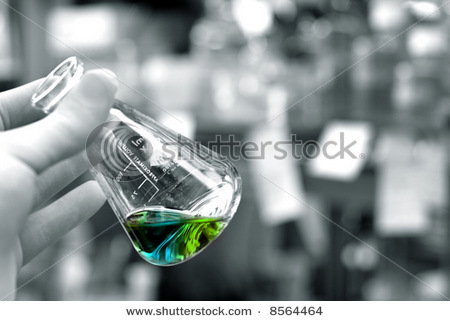   Α΄ ΤΑΞΗ ΗΜΕΡΗΣΙΟΥ ΓΕΛΑπό το σχολικό  βιβλίο «Χημεία» Α' Λυκείου, έκδοση 2016.ΚΕΦΑΛΑΙΟ 2: ΠΕΡΙΟΔΙΚΟΣ ΠΙΝΑΚΑΣ – ΔΕΣΜΟΙ 2.1 «Ηλεκτρονική δομή των ατόμων» (σελίδες 44-46)2.2 «Κατάταξη των στοιχείων (Περιοδικός Πίνακας) (σελίδες 48-49)2.4 «Η γλώσσα της Χημείας-Αριθμός οξείδωσης-Γραφή τύπων και εισαγωγή στην ονοματολογία των ενώσεων» (σελίδες 62-66).ΚΕΦΑΛΑΙΟ 3: ΧΗΜΙΚΕΣ ΑΝΤΙΔΡΑΣΕΙΣ 3.5  «Χημικές αντιδράσεις» . Πώς συμβολίζονται οι χημικές αντιδράσεις (σελίδες 95,96) Μερικά είδη χημικών αντιδράσεων (σελίδες 99-105)ΚΕΦΑΛΑΙΟ 4: ΣΤΟΙΧΕΙΟΜΕΤΡΙΑ 4.1 «Βασικές έννοιες για τους χημικούς υπολογισμούς: σχετική ατομική μάζα, σχετική μοριακή μάζα, mol, αριθμός Avogadro, γραμμομοριακός όγκος» (σελίδες 128-135).      4.3 «Συγκέντρωση διαλύματος – αραίωση, ανάμειξη διαλυμάτων» (σελίδες 141-146). Στην εξεταστέα ύλη συμπεριλαμβάνονται οι αντίστοιχες ασκήσεις του σχολικού βιβλίου.                                                                                                                     Οι καθηγητές:                                                                                           Κυριάκος Κουγιουμτζόπουλος                                                                                                                                                   Στέλλα Χριστοπούλου 